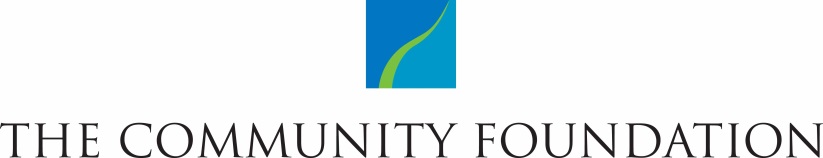 grant no.: grant amount: $   		 INTERIM REPORT DUE: INTERIM REPORT INSTRUCTIONSORGANIZATION NAME: ________________CONTACT PERSON: ___________________________________PHONE NUMBER: _____________________________________E-MAIL ADDRESS: _____________________________________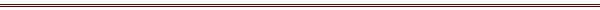 PROJECT NAME: _______________________________________________________GRANT PERIOD:  FROM ______________TO ______________TIME PERIOD COVERED BY INTERIM REPORT:  FROM _________TO ___________PERSON COMPLETING REPORT: __________________________________________TITLE: _________________________________________________________________SIGNATURE: ___________________________________________________________DATE: ____________________Project ImplementationIs your project being implemented as planned?  _______If no, please explain any deviations from the plan.Project Evaluation Please list the outcomes presented in your proposal and provide the following information for each of them:How are you measuring progress toward this outcome?Status to date.Is the outcome likely to be achieved by the end of the grant period?  Please comment as warranted.Project BudgetDoes the approved budget accurately reflect the project’s actual expenses to date? If no, please explain.Community Foundation Principles for Competitive GrantmakingLooking ahead to your final report on this project, we ask you to consider how its implementation is aligning with the principles listed below.  With regard to your replies to the following three questions:  If yes: please describe.  If no: do you anticipate any progress toward these principles by the end of the grant period?Structural change and innovationDoes it seem likely your project will improve policies, systems, operations, or relationships that will affect the issue being addressed?Collaboration and inclusionHave stakeholders been involved in the planning, implementation, and evaluation of your project? What partnerships have played a role in the status of your project?Leveraged assetsIs your project leveraging new or existing assets, organizations, relationships, initiatives, and investments to improve its impact, efficiency, and sustainability?You may submit your report electronically to grants@racf.org, by fax to (585) 271-4295, or by mail to:Community Programs DepartmentRochester Area Community Foundation500 East AvenueRochester, NY  14607